XXX ENFIT Em comemoração ao mês do Fisioterapeuta21/10 – Quarta feira14 H Palestrante: Carlos Minoru OmuraTema: Prática  Neurossensorial.  PNSMini currículo: Mestre em Neurociências - UNISULEspecialista em Terapia Manual e Postural - Instituto Salgado / UNICESUMARFormação Internacional em Prática Neurossensorial - Método Villeneueve (PNS)Formação Internacional em Microfisioterapia - P7/8, MKEFormação Internacional em ARM-REFLEX – Terapia HolísticaFormação Internacional em Couch Bien-Être - Université du SamadevaFormação Internacional em Eneagrama - Université du Samadeva15:15 H Palestrante: Cláudia Batista Siqueira LeiteeTema: Nanotecnologia associada a FonofereseMini currículo: Fisioterapeuta, Doutora em Nanociência e Nanotecnologia, Mestre em Educação Física, Especialista nas áreas: Fisioterapia Traumato-Ortopédica, Fisioterapia Dermatofuncional e Gestão Hospitalar. Docente no Ensino Superior. Atua no Hospital das Forças Armadas e no IESB - Centro Universitário de Brasília. Experiência em Reabilitação Traumato-Ortopédica, Reeducação Postural Global, Ergonomia, Fisioterapia Preventiva e Gestão Hospitalar.16:15 hPalestrante: Gustavo Jerônimo AlmeidaTema: Pre-reabilitacao usando exercicios com restricao parcial do fluxo sanguineo em pacientes com osteoatrose do joelho esperando por protese totalMini currículo: -Formado em Fisioterapia pela UNITRI em 2001;-Especializacao em Fisioterapia Desportiva pela UNIFESP em 2002;-Residencia em Fisioterapia Traumato-Ortopedca e  Medicina do Esporte pelo Instituto Cohen, Sao Paulo, em 2003;-Criador e supervisor do Setor de Avaliacao e Treinamento Sensorio-motor no Instituto Cohen de Ortopedia, Traumatologia e Medicina do Esporte, 2003-2006;-Assistente de Pesquisa do Centro Cochrane do Brasil, Sao Paulo, 2003-2007;-Assistente de Pesquisa no Departmento de Fisioterapia na Universidade de Pittsburgh, EUA, 2007-2014;-Professor Adjunto e Pesquisador no Departmento de Fisioterapia na Universidade de Pittsburgh, EUA, 2014-2019;-Professor Adjunto e Pesquisador no Departmento de Fisioterapia na Universidade do Texas em San AntonioProfessor Adjunto-Departmento de Fisioterapia – Escola de Profissoes da Saude-Departmento de Ortopedia – Escola de MedicinaCentro de sciencias da Saude - Universidade do Texas - San Antonio, TX21/10 – Quarta feira19:15 H Palestrante: Thaís Branquinho de AraújoTema: Reabilitação no paciente em Hemodiálise.Mini currículo: Formada em Fisioterapia pela Universidade Católica de Brasília - UCB, pós-graduação em Fisiologia do Exercício, Formação em Osteopatia Musculoesquelética, Osteopatia Neural, Osteopatia Postural e cursando Osteopatia Visceral pelo Instituto Docusse de Osteopatia e Terapia Manual - IDOT. Atualmente é fisioterapeuta na Clínica de Nefrologia DaVita - Tratamento Renal, sócia na empresa Renal Fisio e membro do grupo de pesquisas do Laboratório de Doenças Crônicas e Exercícios na Universidade Catolica de Brasília.20:30 H Palestrante: Gustavo Melo de PaulaTema: Fisioterapia Multimodal no Tratamento da Dor MiofascialMini currículo: Fisioterapeuta pela Unitri Especialista em Acupuntura Membro sócio e especialista da SONAFE (Sociedade Nacional de Fisioterapia Esportiva)Mestre em Fisioterapia Traumatológica e Ortopédica pela UnitriDoutorando em Motricidade Humana na Universidade de LisboaDocente nos cursos de Medicina e Fisioterapia da UniRV (Universidade de Rio Verde-GO)Formação em RPG, Quiropraxia Manual e Instrumental, Mobilização Neural, Maitland e Dry NeedlingFormação complementar em Terapia Manual nos EUA e na Áustria22/10 – Quinta feira14 H Palestrante: Afonso SalgadoTema:  Fisioterapia integrativaMini currículo: Graduado pela UEL - Universidade Estadual de Londrina
Doutor em Engenharia Biomédica pela UNICASTELO - São José dos Campos -SP
Mestre em Cirurgia Experimental pela Faculdade de Medicina - UNESP - Botucatu SP
PhD em Neurociências pela UNISUL - SC
Diretor do Instituto Salgado de Saúde Integral
Cursos e Estágios - França, Estados Unidos, Canadá, Bélgica, Portugal, Argentina, Chile, Alemanha, Holanda, Canadá
Formações Internacionais em Osteopatia, Medicina Ortopédica de Cyriax, Terapia Manual - Universidade de Saint Augustine, Cadeias Musculares, Isostretching, Podoposturologia, Terapia de Informação Biofísica, ENM - Equilíbrio Neuromuscular
Formação em Homeopatia - Universidade Federal de Viçosa-MG
Formação Internacional em Naturopatia - Emac Escola de Medica Alternativa e Complentar do Porto
Formação em Naturopatia - Escola de Medicine Douces - Quebec - Canadá
Presidente da ABMICRO- Associação Brasileira de Microfisioterapia
Palestrante e Conferencista internacional15:15 H Palestrante: Samuel Straceri LodovichiTema: Panorama do papel do Fisioterapeuta nas Cefaléias.Mini currículo: Graduado em Fisioterapia pela Pontifícia Universidade Católica de Campinas - PUCCAMP. Especialista em Fisioterapia aplicada a Ortopedia e Traumatologia pela Santa Casa de São Paulo. Docente do Centro Universitário Estácio de Ribeirão Preto. Mestrando pelo Departamento de Reabilitação e Desempenho Funcional da Universidade de São Paulo-RP. É Fisioterapeuta chefe do setor de Reabilitação Ortopédica da Clínica Especializada Revitalle.22/10 – Quinta feira19:15 H Palestrante: Erikson Custódio AlcântaraTema: FISIOTERAPIA CARDIORRESPIRATÓRIA NA ATENÇÃO PRIMÁRIA À SAÚDE, ONDE ESTAMOS E O QUE DESEJAMOS?Mini currículo: Doutor em Ciências da Saúde pela Faculdade de Medicina da Universidade Federal de Goiás – UFG. Mestre em Ciências da Saúde pela Faculdade de Medicina da Universidade Federal de Uberlândia – UFU.Especialista em Fisioterapia em Terapia Intensiva pela Associação Brasileira de Fisioterapia Cardiorrespiratória e Fisioterapia em Terapia Intensiva – ASSOBRAFIR/COFFITO. Professor e Supervisor de Fisioterapia Cardiorrespiratória e UTI nos Hospitais: Santa Casa de Misericórdia de Goiânia (Pontifícia Universidade Católica de Goiás - PUC Goiás) e Centro Estadual de Reabilitação e Reabilitação Dr. Henrique Santillo (CRER)/Universidade Estadual de Goiás - UEG e Professor da Universidade Salgado de Oliveira - UNIVERSO - Campus Goiânia.20:30 H Palestrante: Rodrigo RabbottiniTema: Leitura BiológicaMini currículo: -Graduação em Fisioterapia -Pós graduado em Terapia Manual e Postural-Pos graduado em Traumato Ortopedia e Desportiva -Formação internacional em Microfisioterapia -Formação Internacional em Leitura Biológica-Formação Internacional em Memórias e ciclos de vida-Formação Internacional em Posturoterapia Neurossensorial- Formação Internacional em Geobiologia e FengShui-Professor de Microfisioterapia Brasil e PortugalAfonso Salgado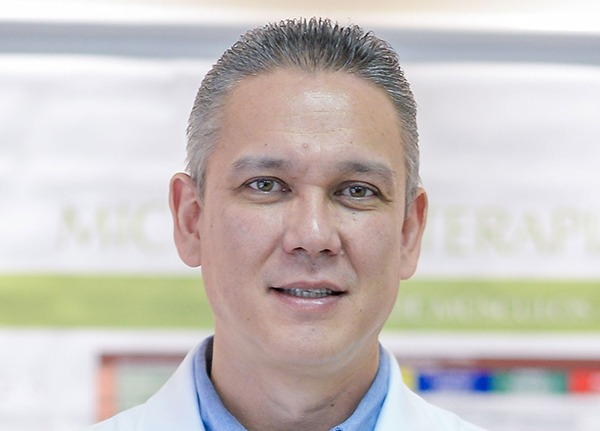 Thaís Branquinho de Araújo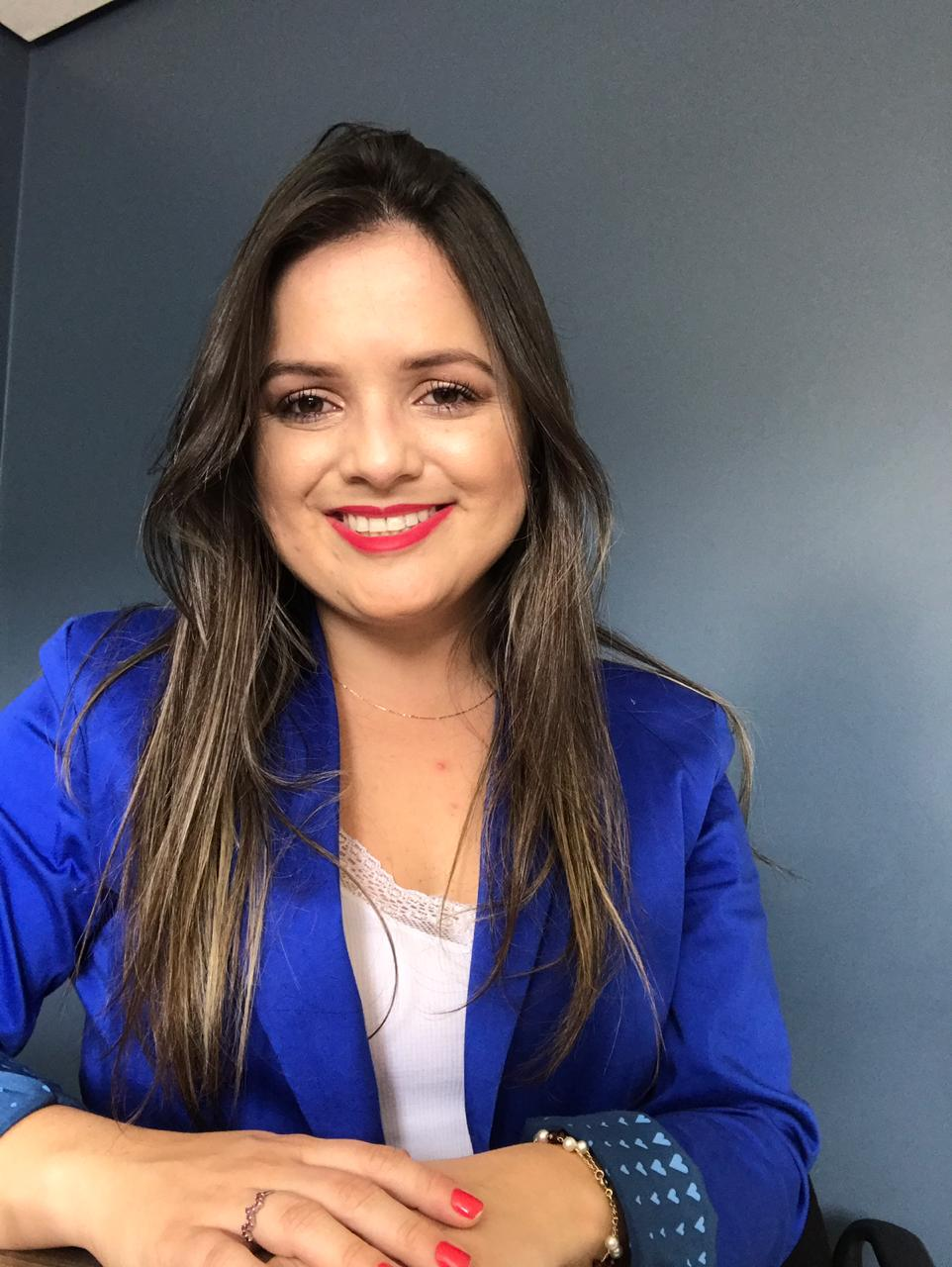 Rodrigo Rabbottini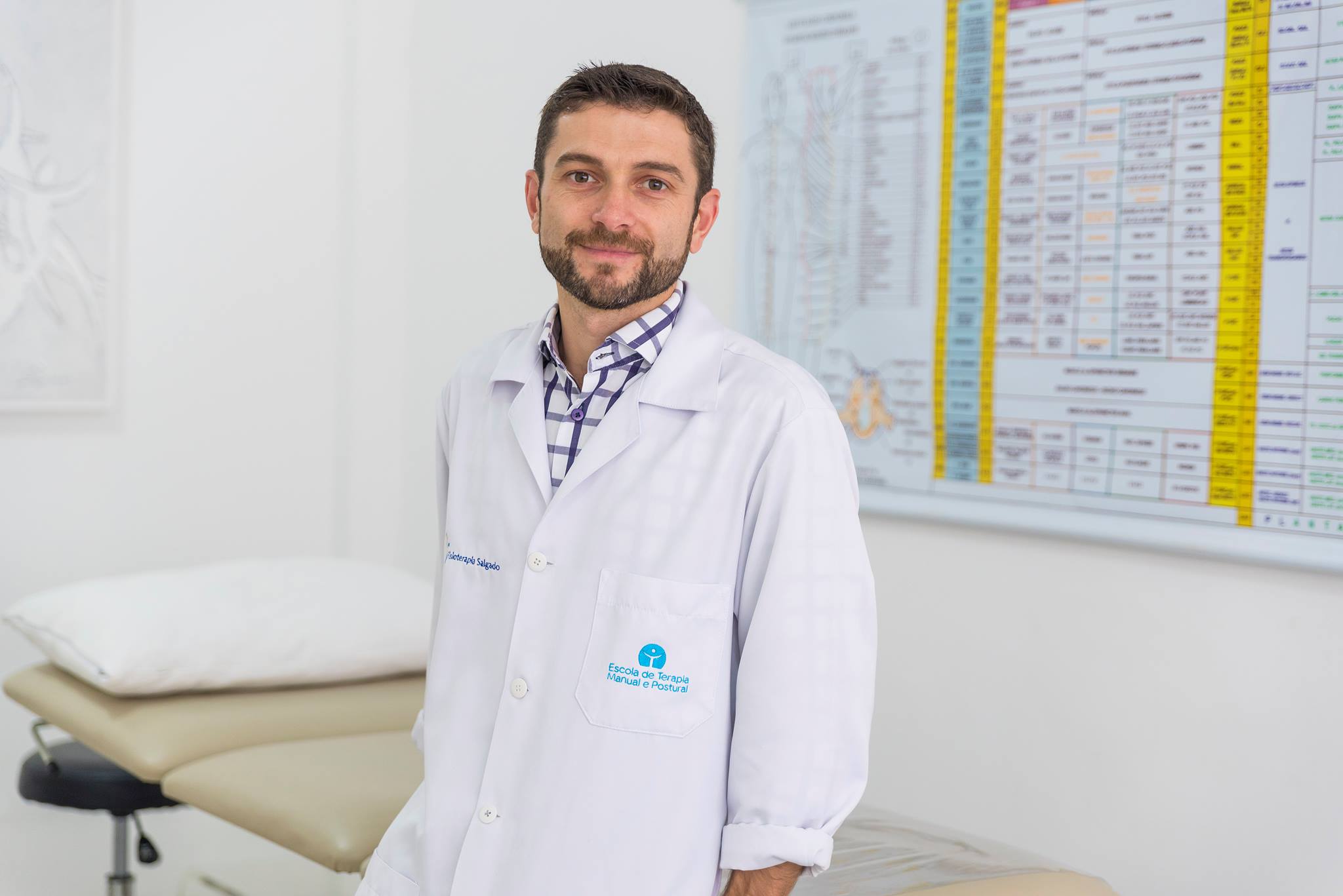 Gustavo Melo de Paula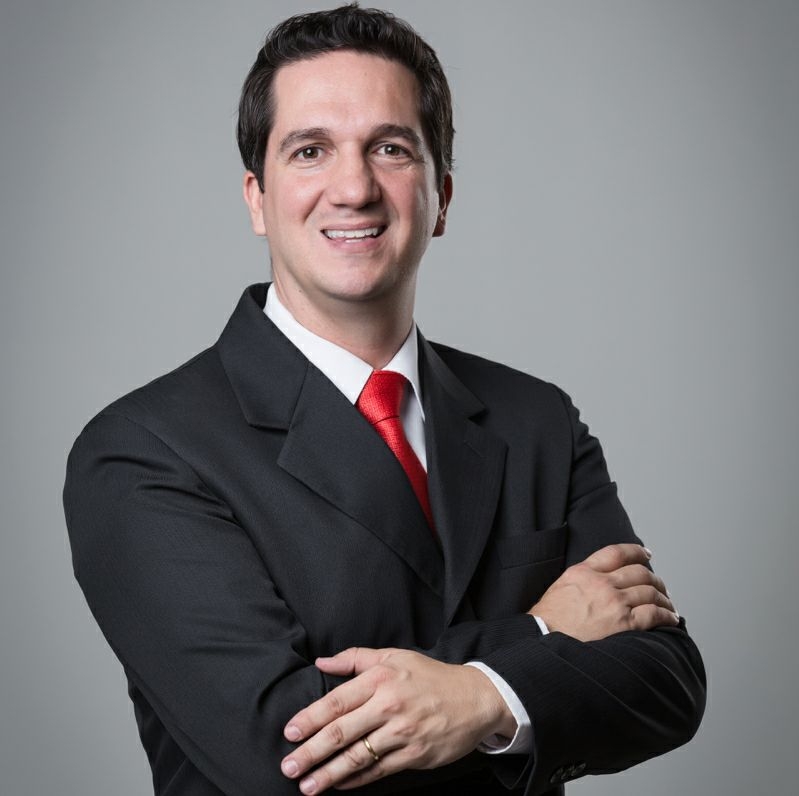 Erikson Custódio Alcântara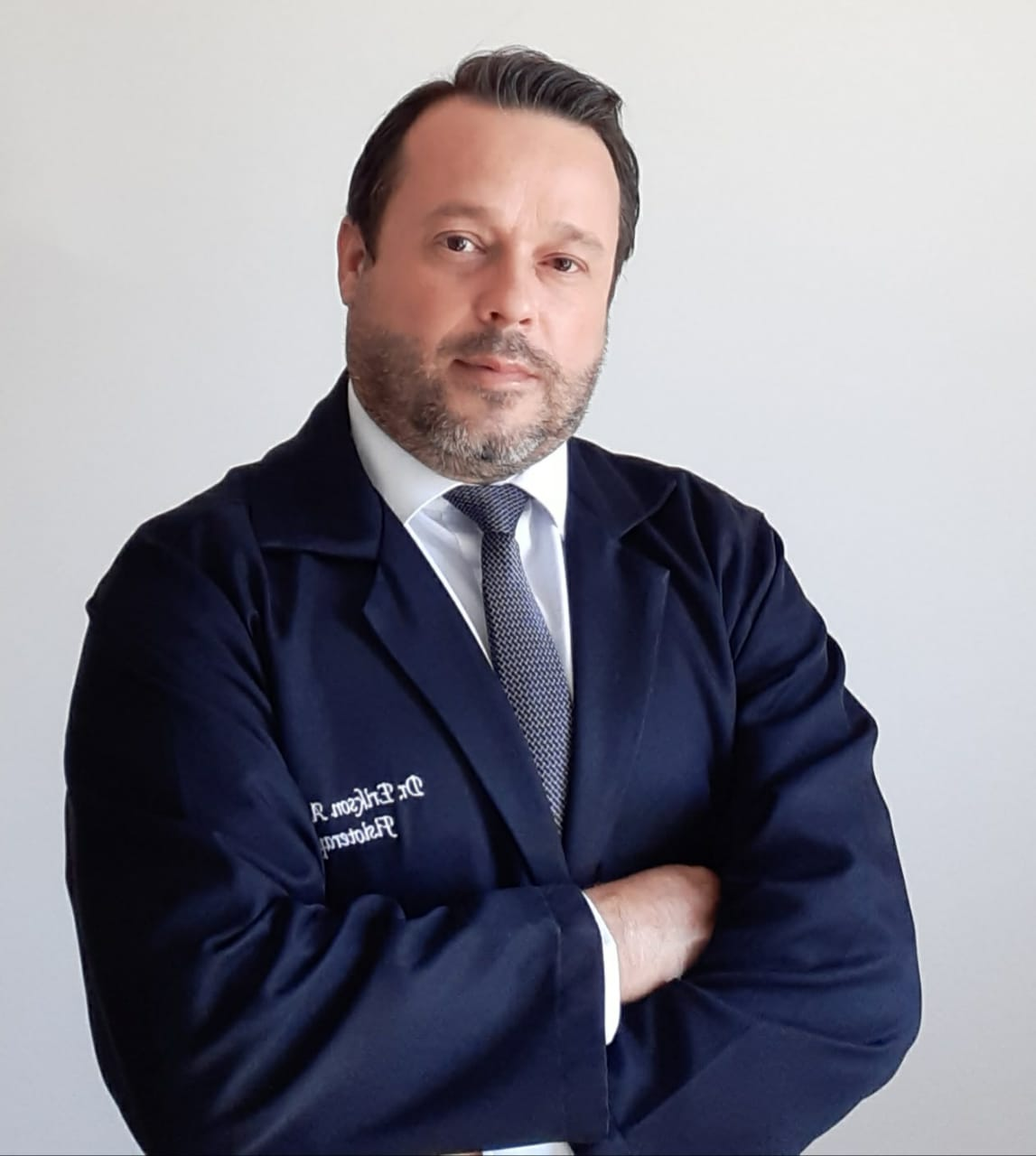 Carlos Minoru Omura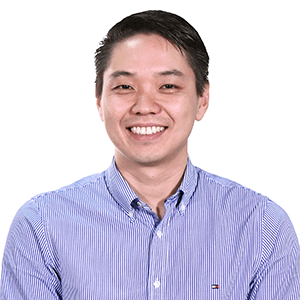 Gustavo J Almeida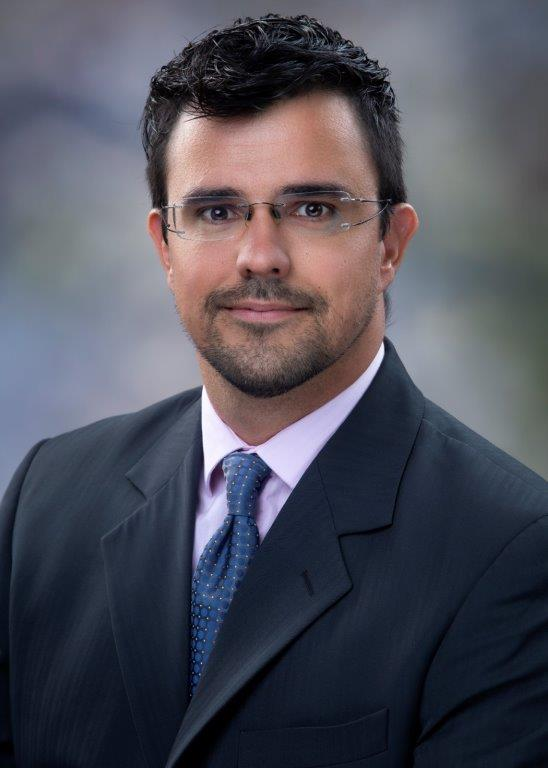 Cláudia Batista Siqueira Leite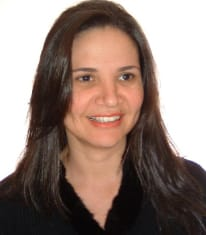 Samuel Straceri Lodovichi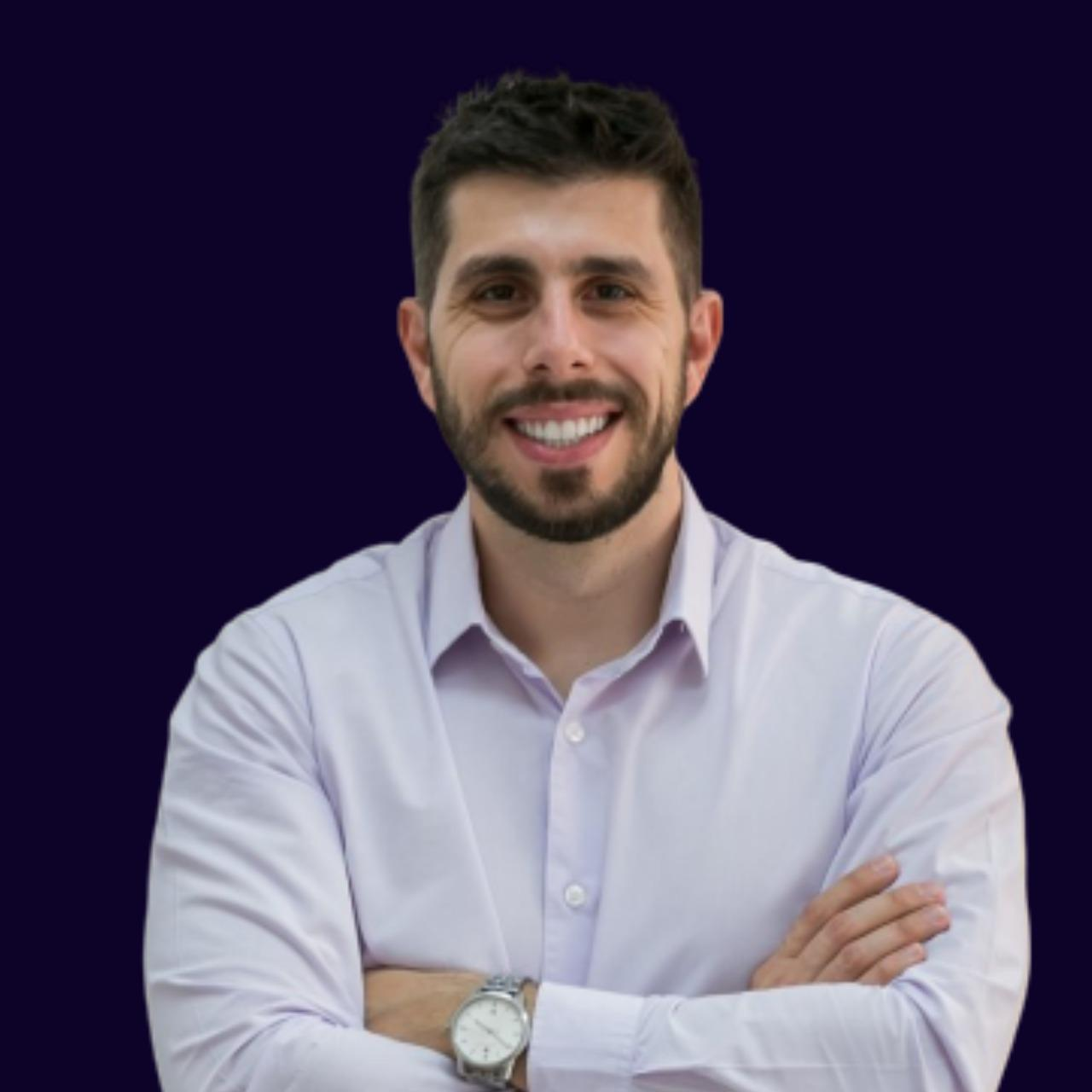 